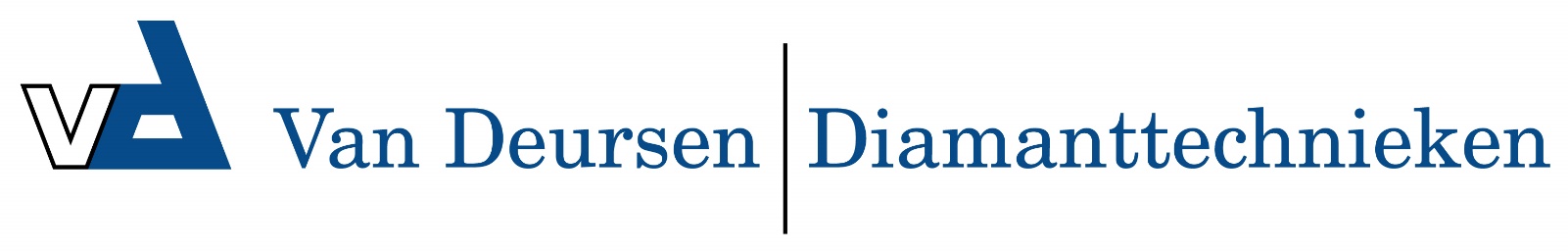 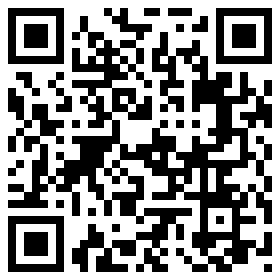 Powerplayer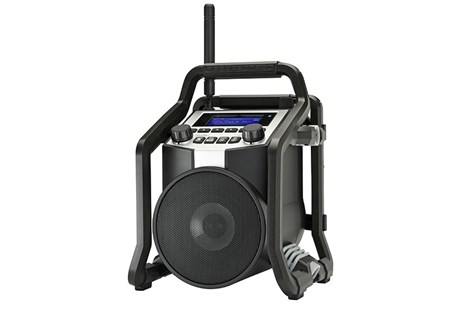 High Power – 15 Watt outputFM ontvangst met RDS zenderinformatieDAB+ Digitale Radio ontvangstBluetooth ontvanger voor muziek streamingUSB ingang voor het afspelen van MP3, AAC en FLAC bestandenAux ingang voor externe MP3 spelerOplaadbaar met ingebouwde Lithium-Polymeer accuLaadt ook op tijdens het spelen op netstroomRADIOFM ontvangst met RDS zenderinformatieDAB+ Digitale Radio ontvangst10 voorkeuze-zenders FM en DAB+EXTRA MEDIABluetooth ontvanger voor muziek streamingUSB ingang voor het afspelen van MP3, AAC en FLAC bestandenAux ingang voor externe MP3 spelerAUDIO3 inch Double Neodymium speaker 15 WattGescheiden toonregeling (Treble en Bass)DSP - Digital Sound ProcessingDynamische Loudness functieStereo hoofdtelefoon aansluitingVOEDING/STROOMNetstroom (230V)Ingebouwde LongPlayer Lithium-Polymeer accu (3 x 4000 mAh)OPLADENOplaadbaar met LongPlayer Lithium-Polymeer accuExtra lange speelduur van gemiddeld 18 tot 24 uur op één laadbeurtLaadt ook op tijdens het spelen op netstroomLaad-indicator op displayEXTRA FUNCTIESBluetooth verbonden LEDBedieningsmenu instelbaar in meerdere talenWeergave spelend nummer (titel, artiest, album)*USB stroomuitgang 5V voor het laden van een mobiele telefoonUITRUSTINGABS kunststof slagvaste behuizingGedetailleerd, verlicht, dot matrix displayMetalen speaker grillRubberen bedieningsknoppenFlexibele, neerklapbare antenne (type KDAB10)Kantel mogelijkheid om het geluid omhoog te richten vanaf de vloer of werktafelNeopreen-rubberen stroomkabel 3,2 meterKabel-opbergmogelijkheid achter op de radioBeschermkooi rondomAFMETING/GEWICHT/KLEURGewicht 2,2 kgBxHxD 19 x 24,5 x 20 cmKleur: antracietCLASSIFICATIESSchokbestendigRegen-, vuil, en stofbestendig (IP65 norm)TüV/GS gecertificeerdLOS VERKRIJGBARE ACCESSOIRESMetalen, telescopische antenne - MA5***Een goede werking en beschikbaarheid van deze functies is mede afhankelijk van het type en de software van de gebruikte mobiele telefoon.**Voordeel: een lange, metalen, telescopische antenne kan de radio ontvangst verder optimaliseren met name in gebieden of locaties waar het radio- en zendersignaal zwak is.Nadeel: een lange, metalen, telescopische antenne is NIET FLEXIBEL en dus veel minder “bouwbestendig” dan een kunststof, flexibele antenne.